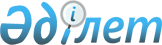 О внесении изменений и дополнений в совместный приказ Председателя Агентства Республики Казахстан по информатизации и связи от 21 апреля 2004 года N 74-п и Председателя Агентства Республики Казахстан по регулированию естественных монополий и защите конкуренции от 14 мая 2004 года N 233-ОД "О введении операторами связи посекундной тарификации междугородных соединений и трафика между взаимодействующими сетями телекоммуникаций"
					
			Утративший силу
			
			
		
					Совместный приказ Председателя Агентства Республики Казахстан по информатизации и связи от 5 апреля 2005 года N 90-п и Председателя Агентства Республики Казахстан по регулированию естественных монополий от 5 апреля 2005 года N 119-ОД. Зарегистрирован в Министерстве юстиции Республики Казахстан 6 апреля 2005 года N 3548. Утратил силу совместным приказом Агентства Республики Казахстан по информатизации и связи от 28 мая 2009 года N 233, Агентства Республики Казахстан по защите конкуренции (Антимонопольное агентство) от 4 июня 2009 года N 177-ОД, Агентства Республики Казахстан по регулированию естественных монополий от 11 июня 2009 года N 211-ОД.
      Сноска. Утратил силу совместным приказом Агентства РК по информатизации и связи от 28.05.2009 N 233, Агентства РК по защите конкуренции (Антимонопольное агентство) от 04.06.2009 N 177-ОД, Агентства РК по регулированию естественных монополий от 11.06.2009 N 211-ОД (вводится в действие с 01.01.2010). 
           В соответствии с пунктом 4.5. Плана мероприятий по реализации Программы  развития отрасли телекоммуникаций Республики Казахстан на 2003-2005 годы, утвержденной постановлением Правительства Республики Казахстан от 18 февраля 2003 года N 168, приказываем: 
      1. Внести в совместный приказ  Председателя Агентства Республики Казахстан по информатизации и связи от 21 апреля 2004 года N 74-п и Председателя Агентства Республики Казахстан по регулированию естественных монополий и защите конкуренции и от 14 мая 2004 года N 233-ОД "О введении операторами связи посекундной тарификации междугородных соединений и трафика между взаимодействующими сетями телекоммуникаций" (зарегистрированный в реестре государственной регистрации нормативных правовых актов Республики Казахстан за N 2894, внесены изменения совместным приказом и.о. Председателя Агентства Республики Казахстан по информатизации и связи от 22 сентября 2004 года N 203-п и и.о. Председателя Агентства Республики Казахстан по регулированию естественных монополий и защите конкуренции от 24 сентября 2004 года N 390-ОД), следующие изменения и дополнения: 
      1) пункт 1 изложить в следующей редакции: 
      "1. Операторам связи Республики Казахстан: 
      с 1 января 2005 года обеспечить посекундную тарификацию междугородных (внутризоновых) соединений внутри сети с шагом тарификации 10 секунд*. 
      ______________________________________________________________ 
      Примечание: шаг тарификации 10 секунд - каждые полные и неполные 10 секунд интервала соединения. 
      с 1 июля 2005 года перейти на посекундную тарификацию трафика между взаимодействующими сетями телекоммуникаций операторов связи с шагом тарификации 10 секунд, за исключением международного телефонного трафика;"; 
      2) в пункте 3: 
      слова "До 1 января 2005 года" заменить словами "До 1 января 2006 года"; 
      дополнить абзацем 2 следующего содержания: 
      "Присоединяющим операторам связи, имеющим сертифицированное оборудование и аппаратно-программные средства учета, и поверенные средства измерения трафика, при отсутствии таковых у присоединяемого оператора связи, обеспечить учет и биллинг пропускаемого трафика согласно договорам присоединения.". 
      2. Департаменту государственной политики в области связи Агентства Республики Казахстан по информатизации и связи (Сейтимбеков А.А.) в установленном порядке обеспечить регистрацию настоящего приказа в Министерстве юстиции Республики Казахстан. 
      3. Контроль за исполнением настоящего приказа возложить на заместителя Председателя Агентства Республики Казахстан по информатизации и связи Оразалинова Д.С. и Заместителя Председателя Агентства Республики Казахстан по регулированию естественных монополий Нефедова А.П. 
      4. Настоящий приказ вступает в силу со дня государственной регистрации в Министерстве юстиции Республики Казахстан и вводится в действие со дня официального опубликования.   
                                                 естественных монополий 
					© 2012. РГП на ПХВ «Институт законодательства и правовой информации Республики Казахстан» Министерства юстиции Республики Казахстан
				
Председатель Агентства
Председатель Агентства
Республики Казахстан
Республики Казахстан
по информатизации и связи
по регулированию